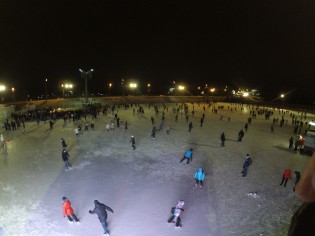 Зимний сезон в Красноярске (перечень катков и лыжных баз)Этой зимой в Красноярске действует около 200 ледовых площадок. 89 из них находятся в ведении муниципального учреждения «Центр спортивных клубов», около 50 площадок находится в ведении управления образования, 30 площадок при ТСЖ и управляющих компаниях, остальные - ледовые площадки разной формы собственности, в числе которых 15 катков с прокатом.Всего на ледовых площадках будет более 5 000 пар коньков, из них в прокате - 3 200, остальной инвентарь – для учебного процесса.В городе этой зимой будут функционировать 23 лыжные базы.Основные базы, которые пользуются популярностью у горожан, это на стадионе "Динамо", стадионе "Ветлужанка" и Академии биатлона, на острове Татышев. В распоряжении городских лыжных баз находится более 3 тыс. пар лыж, из которых 2000 находится в прокате, остальная часть -для организации учебного процесса.Перечень красноярских катков в зимний период 2016-2017 гг. Перечень красноярских лыжных баз с прокатом в зимний период 2016-2017 гг.№ОрганизацияСтоимость прокатаВходной тарифТелефон и график работы1«Центральный парк» (ул. Карла Маркса, 151)В выходные дни:Первый час -100р, второй час - 50р.В будние дни: первый час-100р, второй час -бесплатно100 руб.т. 221-46-70Понедельник-четверг: 15:00 - 22:00Пятница – воскресенье12.00 – 22.002Стадион «Центральный» (о. Отдыха, 15а)100 рублей в часВзрослый -100 рублей.Дети до 14 лет - 50р, до 7 лет - бесплатнот. 266-86-18Понедельник – пятница16.00 – 22.00Суббота – воскресенье12.00 – 23.003Ледовый дворец «Рассвет» МАУДО «СДЮСШОР «Рассвет»(ул. Высотная, 2 «а»)80 руб. в час (взрослые); 60 руб. (дети)120 руб. (взрослые)60 руб. (дети)т. 202-21-20Суббота, воскресенье17.45 – 20.00(следите за возможными изменениями на сайте СДЮСШОР "Рассвет" -http://rassvet-sportshkola.ru)4Стадион «Рассвет»(ул. Высотная, 2л,ст.1)100 руб. в час (взрослые), 80 руб. (дети)30 руб. – дети50 руб. –взрослыеДети до 7 лет (в сопровождении         родителей) и пенсионеры – бесплатно  т. 290-04-10Вторник – пятница16.00 – 22.00Суббота – воскресенье12.00 – 22.005Ледовая площадка мкрн. «Ветлужанка» (ул. Гусарова, 56) МБУДО «СДЮСШОР по конькобежному спорту»100 руб. в час(взрослые), 80 руб.(дети)50 руб.т. 212-76-70Вторник19:00 до 21:00Среда, пятница18.00 – 21.00Суббота – воскресенье14.00 – 21.00Понедельник, четверг - выходные6Каток «Первомайский»(ул. Парковая, 19)Проката нет100 руб. – взрослые50 руб. – детит. 264-10-09Воскресенье14.00 – 16.157Стадион «Красный яр»(ул. Маерчака, 57а)Проката нетвзрослые - 74 руб. на 1 часдети до 14 лет - 37 руб.Заточка коньков - 85 р.т. 221-87-65Вторник – пятница17.00 – 21.00Суббота, воскресенье и праздничные дни с 14.00 – 21.008Стадион «Металлург» (ул. Новгородская, 5) 100 руб. на 1 час50 руб. - для детей50 руб. – взрослые30 руб. – детиТ. 224-38-66Понедельник – пятница16.00 – 22.00Суббота – воскресенье12.00 – 22.009Татышев-ICE,(о. Татышев)110 руб. в часВзрослый - 80 руб., дети до 7 лет - бесплатно2041202Понедельник – воскресенье11.00 – 23.00, прокат - до 22:0010Ледовая площадкамикрорайона «Копылова»,(ул. Корнеева,50)120 руб. без учета времени80 руб. – взрослые50 руб. – дети до 12 летБесплатно – дети до 7 лет, пенсионеры297-98-22Вторник – пятница18.00 – 22.00Суббота – воскресенье12.00 – 22.0011«Арена-Север»(ул. 9 мая, 74) 120 руб.150 руб. – взрослые, 50 руб. - детские (рост до 130 см)223-51-50График меняется, см. на сайтеhttp://arenasever-krsk.ru/12Фанпарк "Бобровый лог"(ул. Сибирская, 92)50 руб. на 2 час (+ залог за каждую пару 500 руб.)110 руб. – взрослые70 – дети до 14 лет256-86-86суббота, воскресенье, праздничные дни: с 12:00 - 20:0013Стадион «Авангард»(ул. Академика Павлова, д. 21/1)100 руб.за час - взрослые60 р. - дети до 7 лет.90 руб. - взрослые50 руб. - до 14 лет30- до 7 лет.Тел. 2140533Понедельник – пятница17.30 – 22.00Суббота – 14:00-23:00 Воскресенье12.00 – 22.0014Каток "Сады мечты"(Добровольческой бригады, 14и)прокат бесплатныйвход 220 р. -для взрослых100 р. - детям до 17 летбесплатно - детям до 3 летт. 259‒24‒49ежедневно с 10:00 до 21:0015Ледовая площадка при СОШ №143 (ФОК "Борей")ул. Урванцева,26аВзрослые - 120 р.Школьники - 100 р.Дошкольники - 80 рВход свободныйт. 2143665будние дни - с 8:00 до 22:00суббота с 11:00 до 22:00воскресенье с 12:00 до 22:0016Парк им. Ю. Гагарина(пр. Свободный 34/3)Проката нетСвободный входПонедельник - воскресеньедо 23:00№ОрганизацияСтоимость прокатаРежим работы1Лыжная база«Сибирского федерального университета «Политехник»на 2 часа: 150 руб. лыжи пластиковыет. 249-73-62Суббота - воскресенье10.00 – 17.002Лыжная база «Динамо»(ул. Ленинградская, 48)на 4 часа:100 руб. - лыжи деревянные,150 руб. - лыжи полупластиковые,200 руб. - лыжи пластиковыет. 8-913-575-90-99Понедельник-пятница11.00 – 17.00 часовСуббота- воскресенье10.00-17.00 часов3Лыжная база учебно-спортивного центра «Юность»(ул. Ленинградская, 72)на 1 час:55 руб. - лыжи деревянные92 руб. – лыжи пластиковыет. 243-35-33Понедельник – воскресенье10.00 – 21.00 часов4Лыжный стадион «Ветлужанка»(ул. Елены Стасовой, 65)на 1 час:Пластиковые - 100руб.(будни), 150 руб. (выходные)т. 245-00-00, 292-98-94Ежедневно: 9.00 – 21.00 часов5Лыжная база «Восток» на территории детского оздоровительного лагеря «Восток» район «Сопка» (конечная остановка авт. 88,90) пр. Свободный, 90гна 1,5 часа:100 руб. – детские лыжи150 руб. – взрослые лыжит. 202-40-76Ежедневно9.00 – 20.006Лыжная база Академии биатлона (биатлонное стрельбище)(ул. Биатлонная, 37)150 руб. на част. 263-88-10Ежедневно9.00 – 17.007Лыжная база о. Татышев100 руб. – пластиковые лыжит. 2041202ЕжедневноПрокат работает с 10.00 до 21.00